Table of Contents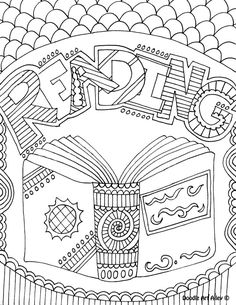 Comprehension Page____Fluency Page ____Performance Page____Vocabulary Page____Word WorkPage____Writing Page____